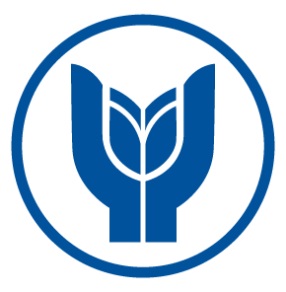 YAŞAR ÜNİVERSİTESİ Department of New Media & CommunicationNMED 2007 Internet Journalism Project Assessment SheetAssessmentDate: 18.11.2019Signatures: Gizem MELEKStudent NameWorkWeightScoreMidterm40Blog (Assignment)20Writing quality (proper use of grammar, spelling, link & tag usage)5Narration and news writing skills5Blog design5Demonstrating critical thinking skills5Media monitoring essay (Final paper)40Writing quality (proper use of grammar, spelling, citing)10Narration & Structure10Demonstrating critical thinking skills10Research10Total100LETTER GRADE